ANEXO V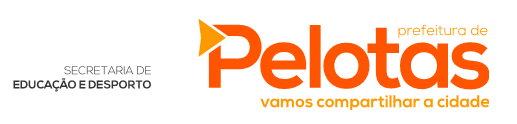 Ofício nº __/2019                                                                  Pelotas, xx de xxxxx de 2019.		Senhor Secretário:		Com o intuito de participar do Edital 02/2019 – Projetos na área de dança, modalidade Ballet Clássico, estamos encaminhando a DOCUMENTAÇÃO necessária para habilitar esta entidade/proponente, conforme relação constante no Edital de Chamamento Público 02/2019 para Habilitação ao Fomento.		Os contatos poderão ser realizados pelo e-mail (escrever o e-mail) ou pelos telefones (53) 000000000 ou (53) 00000000 com o (Fulano de Tal), que responde pela função de ( descrever a função).		Atenciosamente,(nome da pessoa responsável)Presidente/coordenador/diretor/dirigente da entidadeIlma. Srº.Arthur CorrêaSecretária Municipal de Educação e Desporto.Pelotas - RS				Certos de contar com a sua atenção, agradecemos antecipadamente.